Государственное профессиональное образовательное учреждение Ярославской области Мышкинский политехнический колледж«Утверждаю»:Директор ГПОУ ЯОМышкинскогополитехнического колледжа
/Т.А. Кошелева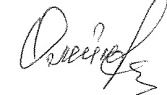  «30» августа 2022 г 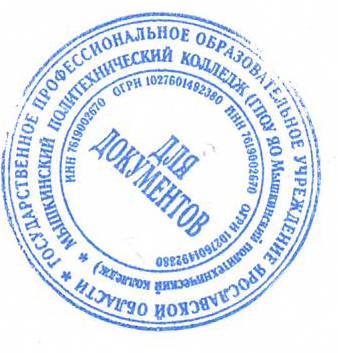 Приказ№_____от______2022 годаРАБОЧАЯ ПРОГРАММАУЧЕБНОЙ ДИСЦИПЛИНЫ"Электротехника"Профессия: 23.01.03 "Автомеханик"Форма обучения: очнаяНормативный срок обучения: 2 года 10 месяцевРазработчик:преподавательМолодцова М.Н.СОГЛАСОВАНО НА ЗАСЕДАНИИ МК«30» августа 2022 г.Мышкин, 2022СОДЕРЖАНИЕПАСПОРТ ПРОГРАММЫ УЧЕБНОЙ ДИСЦИПЛИНЫ                  5                        СТРУКТУРА И СОДЕРЖАНИЕ УЧЕБНОЙ ДИСЦИПЛИНЫ        7                     УСЛОВИЯ РЕАЛИЗАЦИИ ПРОГРАММЫ УЧЕБНОЙ ДИСЦИПЛИНЫ                                                                                          13КОНТРОЛЬ И ОЦЕНКА РЕЗУЛЬТАТОВ ОСВОЕНИЯ УЧЕБНОЙ     ДИСЦИПЛИНЫ                                                                 141. паспорт ПРОГРАММЫ УЧЕБНОЙ ДИСЦИПЛИНЫОП. 01. ЭЛЕКТРОТЕХНИКА1.1. Область применения программы	Рабочая программа учебной дисциплины является частью рабочей основной профессиональной образовательной программы в соответствии с ФГОС по профессии СПО 23.01.03 Автомеханик.	Рабочая программа учебной дисциплины может быть использована в образовательных программах в соответствии с ФГОС профессий и специальностей автотранспортного профиля, а также при подготовке, переподготовке и повышении квалификации рабочих кадров профессий СПО.1.2. Место дисциплины в структуре основной профессиональной образовательной программы: дисциплина входит в общепрофессиональный цикл1.3. Цели и задачи учебной дисциплины – требования к результатам освоения дисциплины:должен обладать общими компетенциями, включающими в себя способность:ОК 1. Понимать сущность и социальную значимость будущей профессии, проявлять к ней устойчивый интерес.ОК 2. Организовывать собственную деятельность, исходя из цели и способов ее достижения, определенных руководителем.ОК 3. Анализировать рабочую ситуацию, осуществлять текущий и итоговый контроль, оценку и коррекцию собственной деятельности, нести ответственность за результаты своей работы.ОК 4. Осуществлять поиск информации, необходимой для эффективного выполнения профессиональных задач.ОК 5. Использовать информационно-коммуникационные технологии в профессиональной деятельности.ОК 6. Работать в команде, эффективно общаться с коллегами, руководством, клиентами.ОК 7. Исполнять воинскую обязанность*(2), в том числе с применением полученных профессиональных знаний (для юношей).ПК 1.1. Диагностировать автомобиль, его агрегаты и системы.ПК 1.2. Выполнять работы по различным видам технического обслуживания.ПК 1.3. Разбирать, собирать узлы и агрегаты автомобиля и устранять неисправности.ПК 1.4. Оформлять отчетную документацию по техническому обслуживанию.ПК 2.1. Управлять автомобилями категорий "В" и "С".ПК 2.3. Осуществлять техническое обслуживание транспортных средств в пути следования.ПК 2.4. Устранять мелкие неисправности, возникающие во время эксплуатации транспортных средств.ПК 3.1. Производить заправку горючими и смазочными материалами транспортных средств на заправочных станциях.ПК 3.2. Проводить технический осмотр и ремонт оборудования заправочных станцийВ результате освоения дисциплины обучающийся должен:уметь: -измерять параметры электрической цепи-рассчитывать сопротивление заземляющих устройств;-производить расчеты для выбора электроаппаратов;знать: -основные положения электротехники;-методы расчета простых электрических цепей;-принципы работы типовых электрических устройств;-меры безопасности при работе с электрооборудованием и электрифицированными инструментами  1.4. Количество часов на освоение учебной дисциплины:максимальная учебная нагрузка обучающегося 76 часа, в том числе:обязательная аудиторная учебная нагрузка обучающегося - 51 часов;самостоятельной работы обучающегося- 25 часов2. СТРУКТУРА И СОДЕРЖАНИЕ УЧЕБНОЙ ДИСЦИПЛИНЫ2.1. Объем учебной дисциплины и виды учебной работы2.2. Тематический план и содержание учебной дисциплины ОП.01 ЭЛЕКТРОТЕХНИКАДля характеристики уровня освоения учебного материала используются следующие обозначения: 1 – ознакомительный (узнавание ранее изученных объектов, свойств); 2 – репродуктивный (выполнение деятельности по образцу, инструкции или под руководством); 3 – продуктивный (планирование и самостоятельное выполнение деятельности, решение проблемных задач).3. условия реализации программы учебной дисциплины3.1. Требования к материально-техническому обеспечениюРеализация программы учебной дисциплины требует наличия учебного кабинета «Электротехника»Оборудование учебного кабинета «Электротехника»: - комплект учебно-методической документации (учебники и учебные пособия, инструкции к лабораторным и практическим работам);- наглядные пособия (плакаты по электротехнике, макеты цепей и др.);- аптечка первой помощи, противопожарных средств защиты.3.2. Информационное обеспечение обученияПеречень рекомендуемых учебных изданий, Интернет-ресурсов, дополнительной литературыОсновные источники:Бутырин П.А. Электротехника: учебник для НПО. – М.: Академия, 2013. – 272 с. Касаткин А.С. Основы электротехники: учеб.. пособие для СПТУ. – М.: Высш.шк.,  2015. – 287 с.Новиков П.Н. и др. Задачник по электротехнике: учеб..пособ. для НПО. – М.: Академия, 2015. – 336 с.4. Прошин В.М. Лабораторно-практические работы по электротехнике: учеб..пособие для НПО. М.: Академия,  2007, 2009. – 192 с.Дополнительные источники: Панов Ю.В. Установка и эксплуатация газобаллонного оборудования автомобилей: учеб.пособ. для НПО. – М.: Академия,2016.-160с       Интернет-ресурсы:                   http://elektroas.ru                   info @ elektroas.ru       4. Контроль и оценка результатов освоения учебной ДисциплиныКонтроль и оценка результатов освоения учебной дисциплины осуществляется преподавателем в процессе проведения практических занятий и лабораторных работ, тестирования, а также выполнения обучающимися индивидуальных заданий, проектов, исследований Вид учебной работыКоличество часовМаксимальная учебная нагрузка (всего)76Обязательная аудиторная учебная нагрузка (всего) 51в том числе:   лабораторные занятия8   практические занятия12   контрольные работы1Самостоятельная работа обучающегося (всего)25Промежуточная аттестация в форме дифференцированного зачета 1Промежуточная аттестация в форме дифференцированного зачета 1Наименование разделов профессионального модуля (ПМ), междисциплинарных курсов (МДК) и темСодержание учебного материала, лабораторные работы и практические занятия, самостоятельная работа обучающихся.Содержание учебного материала, лабораторные работы и практические занятия, самостоятельная работа обучающихся.Содержание учебного материала, лабораторные работы и практические занятия, самостоятельная работа обучающихся.Объем часовУровень освоения12224Раздел 1. Электрические и магнитные цепи40Тема 1.1. Электрические цепи постоянного токаСодержаниеСодержаниеСодержаниеТема 1.1. Электрические цепи постоянного тока1Введение. Предмет и задачи электротехникиВведение. Предмет и задачи электротехники1Тема 1.1. Электрические цепи постоянного тока2-3 Характеристика электрического тока. Закон  Ома. Работа и мощность постоянного электрического тока Характеристика электрического тока. Закон  Ома. Работа и мощность постоянного электрического тока2Тема 1.1. Электрические цепи постоянного тока4-5Элементы, схемы электрических цепей, их классификация. Режимы работы электрической цепи. Законы Кирхгофа. Элементы, схемы электрических цепей, их классификация. Режимы работы электрической цепи. Законы Кирхгофа. 2Тема 1.1. Электрические цепи постоянного тока6-7Энергетические соотношения в цепях постоянного тока. Методы расчета электрических цепей (метод эквивалентных сопротивлений, метод наложения)Энергетические соотношения в цепях постоянного тока. Методы расчета электрических цепей (метод эквивалентных сопротивлений, метод наложения)2Тема 1.1. Электрические цепи постоянного токаЛабораторные работы Лабораторные работы Лабораторные работы 2Тема 1.1. Электрические цепи постоянного тока8-910-11Изучение зависимости сопротивления реальных ппроводников от их геометрических параметров и удельных  сопротивлений материаловИсследование электрической цепи постоянного тока с последовательным и параллельным соединением потребителейИзучение зависимости сопротивления реальных ппроводников от их геометрических параметров и удельных  сопротивлений материаловИсследование электрической цепи постоянного тока с последовательным и параллельным соединением потребителей222Тема 1.1. Электрические цепи постоянного токаПрактические занятия Практические занятия Практические занятия 2Тема 1.1. Электрические цепи постоянного тока12-13Чтение электрических цепей постоянного токаЧтение электрических цепей постоянного тока22Тема 1.1. Электрические цепи постоянного токаСамостоятельная работа обучающихсяСамостоятельная работа обучающихсяСамостоятельная работа обучающихся4Тема 1.1. Электрические цепи постоянного тока1.Написание доклад «Перспективы развития электротехники» или «Аккумуляторы»2.Сделать книжку-раскладушку о понятиях об электрическом токе, ЭДС, напряжении, электрической цепи. 1.Написание доклад «Перспективы развития электротехники» или «Аккумуляторы»2.Сделать книжку-раскладушку о понятиях об электрическом токе, ЭДС, напряжении, электрической цепи. 1.Написание доклад «Перспективы развития электротехники» или «Аккумуляторы»2.Сделать книжку-раскладушку о понятиях об электрическом токе, ЭДС, напряжении, электрической цепи. Тема 1.2. Магнитные цепиСодержание Содержание Содержание Тема 1.2. Магнитные цепи14-1516-17Циклическое намагничивание ферромагнетиков (магнитотвердые и магнитомягкие материалы). Магнитные цепи, их виды. Основные законы магнитной цепи. Виды цепей, основные параметры, элементы.Циклическое намагничивание ферромагнетиков (магнитотвердые и магнитомягкие материалы). Магнитные цепи, их виды. Основные законы магнитной цепи. Виды цепей, основные параметры, элементы.222Тема 1.2. Магнитные цепиСамостоятельная работа обучающихсяСамостоятельная работа обучающихсяСамостоятельная работа обучающихся2Тема 1.2. Магнитные цепи1. Написание сообщения о магнитном поле и его характеристиках1. Написание сообщения о магнитном поле и его характеристиках1. Написание сообщения о магнитном поле и его характеристикахТема 1.3. Электрические цепи переменного токаСодержание Содержание Содержание Тема 1.3. Электрические цепи переменного тока18-19Получение синусоидальной ЭДС. Переменный ток, его характеристики.  Активное индуктивное и емкостное сопротивление в цепи переменного тока.  Представление синусоидальных величин с помощью векторов.Получение синусоидальной ЭДС. Переменный ток, его характеристики.  Активное индуктивное и емкостное сопротивление в цепи переменного тока.  Представление синусоидальных величин с помощью векторов.22Тема 1.3. Электрические цепи переменного тока20-21Векторные диаграммы неразветвленной однофазной цепи. Общие сведения о трехфазной цепи, соединение «звезда», «треугольник». Назначение нулевого провода в трехфазной цепи  Векторные диаграммы неразветвленной однофазной цепи. Общие сведения о трехфазной цепи, соединение «звезда», «треугольник». Назначение нулевого провода в трехфазной цепи  2Тема 1.3. Электрические цепи переменного токаЛабораторные работы Лабораторные работы Лабораторные работы 2Тема 1.3. Электрические цепи переменного тока22-23Элементы цепей  переменного тока. Емкостное и индуктивное сопротивления, их зависимость  от частоты переменного тока и параметров элементовЭлементы цепей  переменного тока. Емкостное и индуктивное сопротивления, их зависимость  от частоты переменного тока и параметров элементов22Тема 1.3. Электрические цепи переменного токаПрактические занятия Практические занятия Практические занятия 2Тема 1.3. Электрические цепи переменного тока24-2524-25Расчет параметров неразветвленной цепи переменного тока22Тема 1.3. Электрические цепи переменного тока26-2726-27Вычисление характеристик переменного тока22Тема 1.3. Электрические цепи переменного токаСамостоятельная работа обучающихсяСамостоятельная работа обучающихсяСамостоятельная работа обучающихся42Тема 1.3. Электрические цепи переменного тока1. Выполнить задание на расчет разветвленной цепи переменного тока2. Выполнить задание на выбор схем соединения потребителей при включении в трехфазную цепь1. Выполнить задание на расчет разветвленной цепи переменного тока2. Выполнить задание на выбор схем соединения потребителей при включении в трехфазную цепь1. Выполнить задание на расчет разветвленной цепи переменного тока2. Выполнить задание на выбор схем соединения потребителей при включении в трехфазную цепь228        Контрольная работа по  Разделу 128        Контрольная работа по  Разделу 128        Контрольная работа по  Разделу 11Раздел 2. Типовые электротехнические устройства28Тема 2.1. Электроизмерительные приборыСодержание Содержание Содержание Тема 2.1. Электроизмерительные приборы29-30Основные характеристики электроизмерительных приборов, классификация измерительных приборов. Измерение электрических величин. Измерение неэлектрических величин (общие принципы измерения, преобразователи неэлектрических величин). Основные характеристики электроизмерительных приборов, классификация измерительных приборов. Измерение электрических величин. Измерение неэлектрических величин (общие принципы измерения, преобразователи неэлектрических величин). 22Тема 2.1. Электроизмерительные приборыЛабораторные работы Лабораторные работы Лабораторные работы 2Тема 2.1. Электроизмерительные приборы31-32Ознакомление с основными электромеханическими измерительными приборами и методами электрических измеренийОзнакомление с основными электромеханическими измерительными приборами и методами электрических измерений22Тема 2.1. Электроизмерительные приборыПрактические занятия Практические занятия Практические занятия 2Тема 2.1. Электроизмерительные приборы33-3433-34Расшифровка условных обозначений на шкале прибора22Тема 2.1. Электроизмерительные приборыСамостоятельная работа обучающихсяСамостоятельная работа обучающихсяСамостоятельная работа обучающихся22Тема 2.1. Электроизмерительные приборы1. Выполнить задание на определение цены деления, предела измерения, погрешности измерений, шкалы измерительного прибора1. Выполнить задание на определение цены деления, предела измерения, погрешности измерений, шкалы измерительного прибора1. Выполнить задание на определение цены деления, предела измерения, погрешности измерений, шкалы измерительного прибора2Тема 2.2. Трансформаторы и электрические машиныСодержание Содержание Содержание Тема 2.2. Трансформаторы и электрические машины35-3635-36Типы, назначение, устройство, принцип действия и виды трансформаторов. Назначение, классификация, конструкция электрических машин, их обратимость. Трехфазовый трансформатор.2Тема 2.2. Трансформаторы и электрические машины37-3837-38Режим холостого хода. Режим с нагрузкой. Закон Фарадея. Электрические машины постоянного и переменного тока. Синхронные генераторы и двигатели. 2Тема 2.2. Трансформаторы и электрические машиныПрактические занятия Практические занятия Практические занятия Тема 2.2. Трансформаторы и электрические машины39-4039-40Проверка трансформаторов2Тема 2.2. Трансформаторы и электрические машиныСамостоятельная работа обучающихсяСамостоятельная работа обучающихсяСамостоятельная работа обучающихся2Тема 2.2. Трансформаторы и электрические машины1. Работа с технической документацией: описание устройства, технических характеристик; чтение схем и чертежей1. Работа с технической документацией: описание устройства, технических характеристик; чтение схем и чертежей1. Работа с технической документацией: описание устройства, технических характеристик; чтение схем и чертежейТема 2.3. Общие сведения об электронных приборах, устройствах и аппаратахСодержание Содержание Содержание 2Тема 2.3. Общие сведения об электронных приборах, устройствах и аппаратах41-4243-44Полупроводниковые приборы как элементы интегральных схем. Стабилизаторы постоянного напряжения, выпрямители, усилители, инверторы. Фотоэлектронные приборы. Классификация электрических аппаратов, контакторы, разъединители, предохранители, релеПолупроводниковые приборы как элементы интегральных схем. Стабилизаторы постоянного напряжения, выпрямители, усилители, инверторы. Фотоэлектронные приборы. Классификация электрических аппаратов, контакторы, разъединители, предохранители, реле22Тема 2.3. Общие сведения об электронных приборах, устройствах и аппаратах41-4243-44Полупроводниковые приборы как элементы интегральных схем. Стабилизаторы постоянного напряжения, выпрямители, усилители, инверторы. Фотоэлектронные приборы. Классификация электрических аппаратов, контакторы, разъединители, предохранители, релеПолупроводниковые приборы как элементы интегральных схем. Стабилизаторы постоянного напряжения, выпрямители, усилители, инверторы. Фотоэлектронные приборы. Классификация электрических аппаратов, контакторы, разъединители, предохранители, реле2Тема 2.3. Общие сведения об электронных приборах, устройствах и аппаратахСамостоятельная работа обучающихсяСамостоятельная работа обучающихсяСамостоятельная работа обучающихся6Тема 2.3. Общие сведения об электронных приборах, устройствах и аппаратах1. Написание сообщения по теме «Электрический ток в различных средах (вакууме, газах, жидкостях, металлах, полупроводниках)» 2. Написание сообщения по теме «Полупроводники, носители зарядов в полупроводниках, виды проводимостей»3.Написание сообщения по теме «Полупроводниковые диоды, транзисторы (биполярные), изображение на схемах, принцип действия, назначение»  1. Написание сообщения по теме «Электрический ток в различных средах (вакууме, газах, жидкостях, металлах, полупроводниках)» 2. Написание сообщения по теме «Полупроводники, носители зарядов в полупроводниках, виды проводимостей»3.Написание сообщения по теме «Полупроводниковые диоды, транзисторы (биполярные), изображение на схемах, принцип действия, назначение»  1. Написание сообщения по теме «Электрический ток в различных средах (вакууме, газах, жидкостях, металлах, полупроводниках)» 2. Написание сообщения по теме «Полупроводники, носители зарядов в полупроводниках, виды проводимостей»3.Написание сообщения по теме «Полупроводниковые диоды, транзисторы (биполярные), изображение на схемах, принцип действия, назначение»  Раздел 3. Электроснабжение заправочной станции16Тема 3.1. Системы электроснабженияСодержание Содержание Содержание Тема 3.1. Системы электроснабжения45-46Системы электроснабжения, требования к ним. Уровни напряжения сетей.Защитное заземление трехпроводных и четырехпроводных цепей трехфазного тока. Системы электроснабжения, требования к ним. Уровни напряжения сетей.Защитное заземление трехпроводных и четырехпроводных цепей трехфазного тока. 22Тема 3.1. Системы электроснабжения45-46Системы электроснабжения, требования к ним. Уровни напряжения сетей.Защитное заземление трехпроводных и четырехпроводных цепей трехфазного тока. Системы электроснабжения, требования к ним. Уровни напряжения сетей.Защитное заземление трехпроводных и четырехпроводных цепей трехфазного тока. 2Тема 3.1. Системы электроснабжения47-48Устройство заземлителей. Меры безопасности при работе с электрооборудованием и электрифицированными инструментамиУстройство заземлителей. Меры безопасности при работе с электрооборудованием и электрифицированными инструментами2Тема 3.1. Системы электроснабжения47-48Устройство заземлителей. Меры безопасности при работе с электрооборудованием и электрифицированными инструментамиУстройство заземлителей. Меры безопасности при работе с электрооборудованием и электрифицированными инструментами2Тема 3.1. Системы электроснабженияПрактические занятияПрактические занятияПрактические занятия3Тема 3.1. Системы электроснабжения49-5049-50Расчет защитного заземления23Тема 3.1. Системы электроснабженияСамостоятельная работа обучающихсяСамостоятельная работа обучающихсяСамостоятельная работа обучающихся63Тема 3.1. Системы электроснабженияПодготовка сообщений на тему:Производство и передача электроэнергии. Электроснабжение на заправочных станцияхАльтернативные источники энергии.Подготовка сообщений на тему:Производство и передача электроэнергии. Электроснабжение на заправочных станцияхАльтернативные источники энергии.Подготовка сообщений на тему:Производство и передача электроэнергии. Электроснабжение на заправочных станцияхАльтернативные источники энергии.3Дифференцированный зачетДифференцированный зачетДифференцированный зачетДифференцированный зачет1Всего: Всего: Всего: Всего: 76Результаты(освоенные умения, усвоенные знания)Формы и методы контроля и оценки13уметь:     измерять параметры электрической цепи, осуществляя диагностику автомобиля рассчитывать сопротивление заземляющих устройств в соответствии с требованиями использования диагностического оборудования и оборудования заправочных станций;производить расчеты для выбора электроаппаратов при погрузке, разгрузке грузов, управляя транспортным средством и  выполняя  техническое обслуживание и ремонт оборудования заправочных станцийзнать:    основные положения электротехники;методы расчета простых электрических цепей для проведения ТО и ремонта автотранспорта; оборудования заправочных станций; устранения мелких неисправностей в пути следованияпринципы работы типовых электрических устройств с целью эксплуатации специальных инструментов и оборудования;    меры безопасности при работе с электрооборудованием и электрифицированными инструментами при выполнении диагностики, ТО и ремонта автомобилей, оборудования заправочных станций, погрузочно-разгрузочных работахНаблюдение и анализ результатов лабораторных работТестирование, собеседованиеУстная, письменная  оценка знаний, умений по результатам промежуточного контроля 